№10 от 02 декабря 2019 года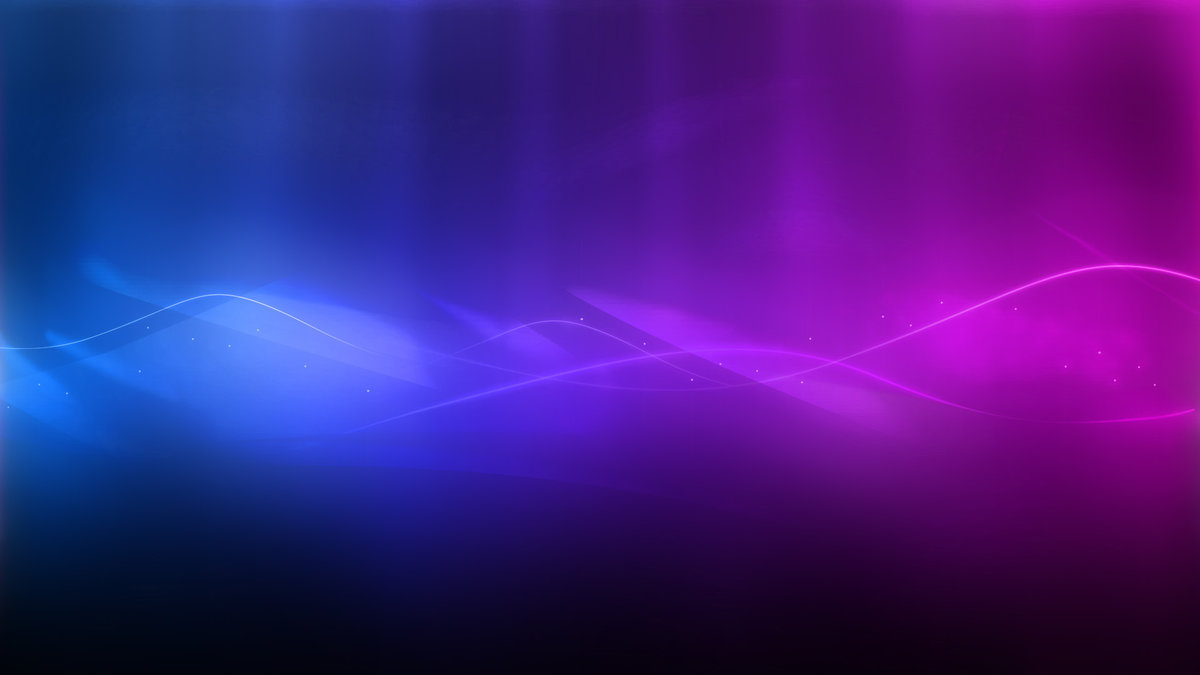     Профсоюзная жизнь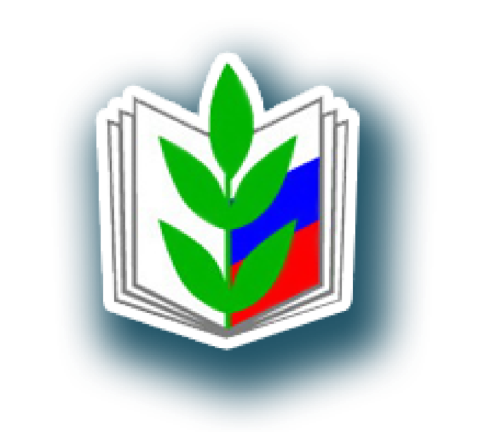   «Веснушек»                                      Информационный бюллетень профсоюза Муниципального автономного дошкольного образовательного                                     учреждения детского сада №134 города Тюмени    «Главное в работе – помощь людям!»      В конце ноября Тюменская делегация региональных представителей партии «Единая Россия», под руководством главы региона Александра Моора, приняла участие в рабочей встрече в Москве, которую провёл Председатель Партии «Единая Россия», глава Правительства РФ Дмитрий Анатольевич Медведев с депутатами фракций, секретарями местных и первичных отделений Партии. В ее состав вошла секретарь первичного отделения Тюмени №126 Пуртова Елена Михайловна, наш руководитель, она встретилась со многими известными людьми, эти встречи осветили все центральные и региональные СМИ.    Также члены делегации приняли участие в XIX Съезде партии «Единая Россия», на котором выступили Президент России Владимир Владимирович Путин и Председатель Партии, премьер-министр Дмитрий Анатольевич Медведев.  В его работе принимало участие высшее руководство Партии, члены Правительства, делегаты со всей страны, губернаторы, депутаты Государственной Думы, члены Совета Федерации общественники.    «В основе всего, что было сказано на съезде: главное в нашей работе – помощь людям, решение их вопросов!» - сказала Елена Михайловна после поездки.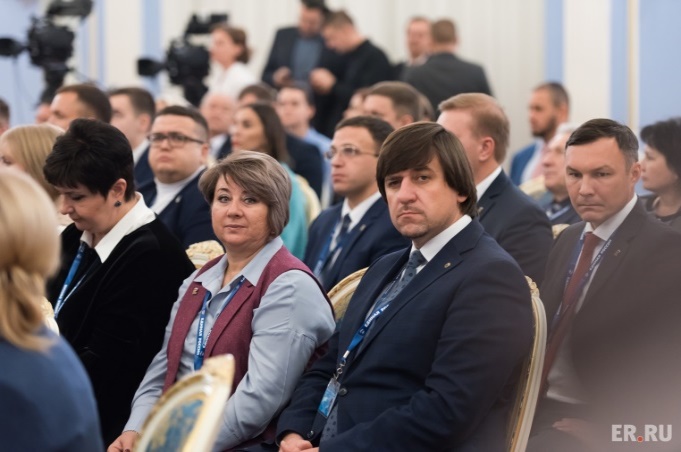 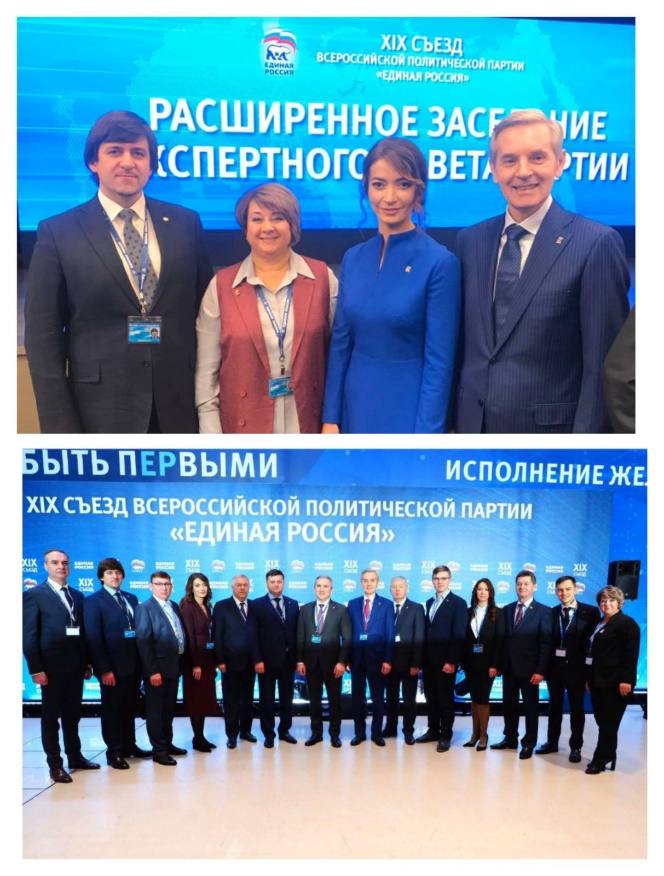 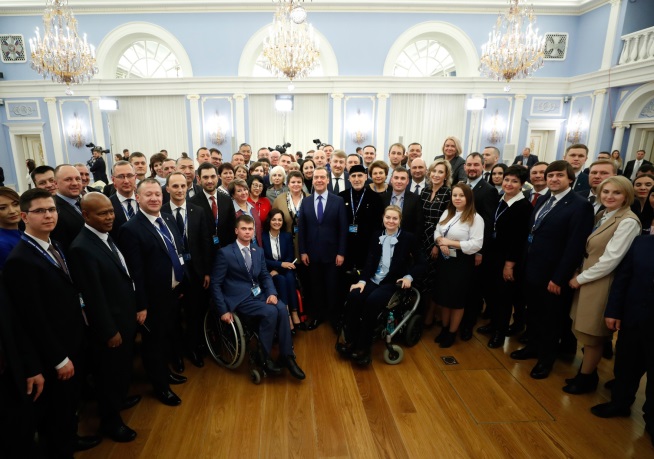 ПРОФСОЮЗНАЯ ЖИЗНЬ «ВЕСНУШЕК»  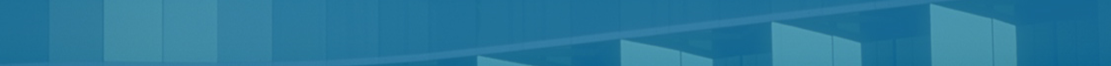 Наши именинники в декабре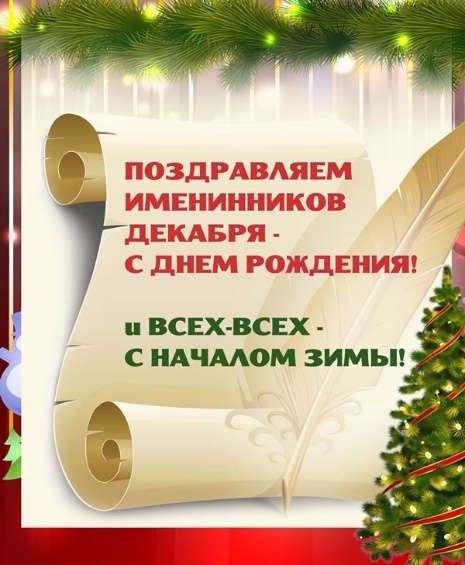 03 декабря -Тузмухаметова Рузиля Раильевна	04 декабря - Вяткина Елена Павловна11 декабря - Кулешов Владимир Сергеевич	13 декабря - Герасимова Анна Викторовна	 	 	19 декабря - Пономарева Татьяна Анатольевна	 	20 декабря - Саркисова Ольга Андреевна	22 декабря - Поршнева Евгения Павловна		 23 декабря - Густ Марина Владимировна	 25 декабря - Шакурова Юлия Олеговна  	25 декабря - Капустина Кристина Сергеевна  	Мышка – профсоюзная шалунишка!   29 ноября в детском саду прошел мастер-класс для членов профсоюза по изготовлению символа 2020 года «Мышка-шалунишка». В теплой обстановке участники мастер-класса изготовили из фетра забавную мышку. Все получили удовольствие от совместной работы и общения. Такой же мастер-класс Евдокимова С.Н., Озерских Л.А. и Шакурова Ю.О. провели в МАОУ СОШ №9 для членов городского профсоюза. Желаем, чтобы этот талисман принес в наступающем году счастье в Ваши семьи!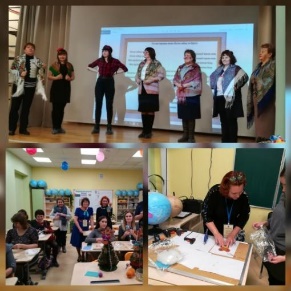 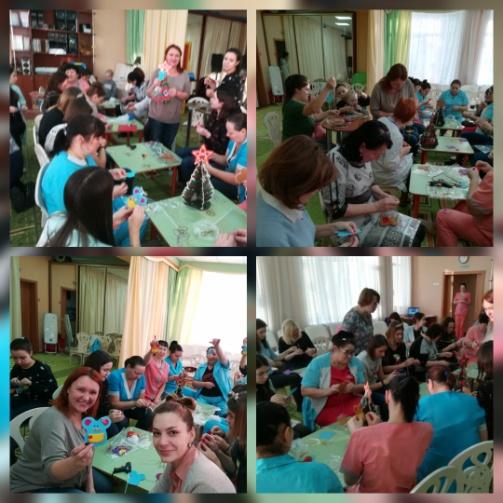 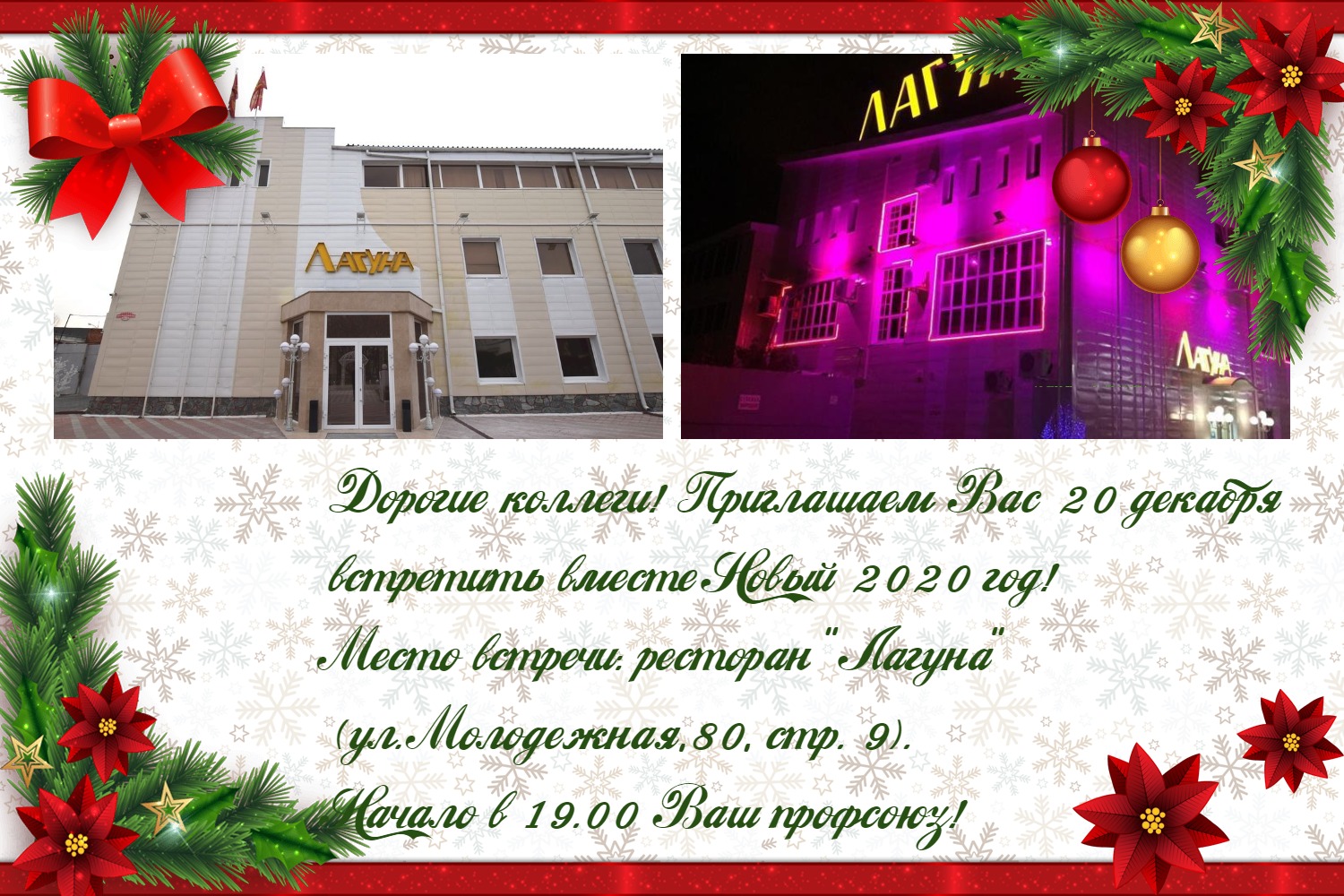 ПРОФСОЮЗНАЯ ЖИЗНЬ «ВЕСНУШЕК»  День народного единства  4 ноября 2019 года на Цветном бульваре состоялись народные гулянья, посвящённые празднику День народного единства и согласия, в котором приняли участие члены профсоюза нашего детского сада.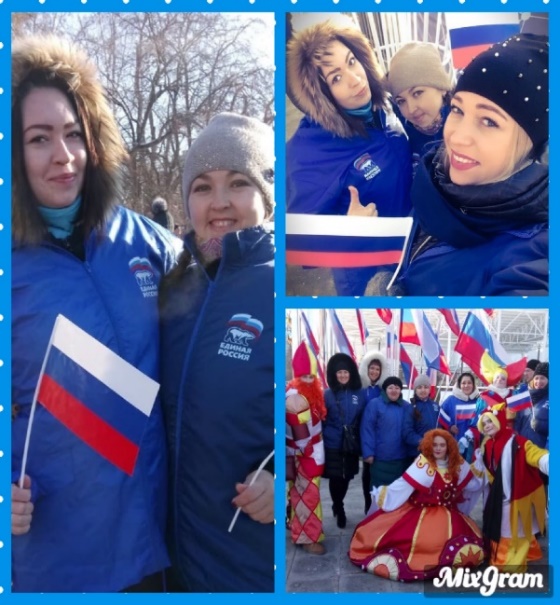   Нужно всем знать и помнить историю своего народа и предков, ведь именно она сделала нас такими, какие мы есть сейчас. Много людей разных национальностей живет на нашей земле и все мы едины! В этот день хочется пожелать силы духа, единства наций, свободы, независимости, стабильности и уверенности. А главное, мирного неба над всеми нами!                        Безопасность прежде всего!     Одной из ключевых обязанностей дошкольной образовательной организации является сохранение и укрепление здоровья воспитанников, что предусматривает и обеспечение неотложной помощи при возникновении экстренных ситуаций.       В рамках сотрудничества профсоюза МАДОУ д/с №134 и автономной некоммерческой организации дополнительного профессионального образования «Учебный центр «Парадигма» была проведена проверка знаний требований охраны труда работников по программе «Оказание первой помощи пострадавшим на производстве». Все сотрудники освежили знания о действующих правилах оказания первой медицинской помощи в экстренных ситуациях. 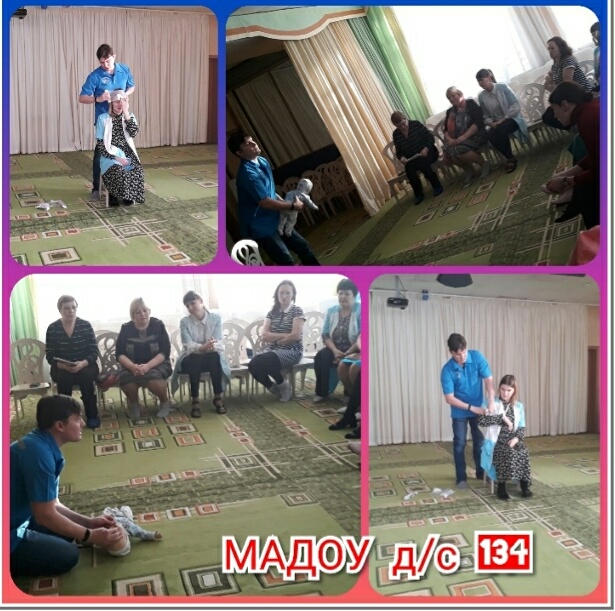 Спортивные выходные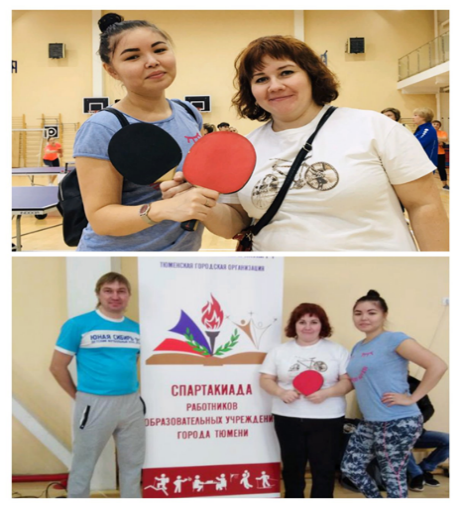      Настольный теннис – уникальная игра! Наблюдать за ней - занятие очень увлекательное, а принимать участие намного интереснее! 30 ноября прошли соревнования по настольному теннису в рамках городской спартакиады работников образования.Наше учреждение представили Сулимова В.В. и Орешенкова К.Г. Участники получили массу положительных эмоций и позитив от участия в этом конкурсе!ЮЗНАЯ                            ПРОФСОЮЗНАЯ ЖИЗНЬ «ВЕСНУШЕК»  Ж «Вместе мы – команда!»     При поддержке профсоюза лидер молодежного движения Логунова Анна Петровна ежемесячно организовует и проводит  для молодых педагогов различные мероприятия. В ноябре тренинг это был тренинг «Вместе мы команда!». 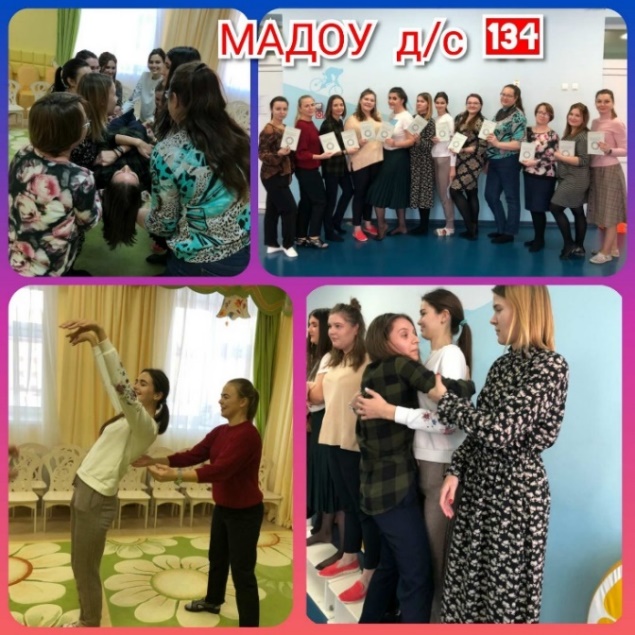     Все молодые специалисты принимали участие в играх и упражнениях, показав готовность и умение работать в команде. Благодаря таким мероприятиям удается улучшать взаимоотношения коллег, их доверие друг другу и, самое главное, - возможность понимать друг друга! Сплоченный коллектив добивается многих побед, именно к этому и стремятся молодые педагоги детского сада!  Педагоги постигают азы актёрского мастерства!                     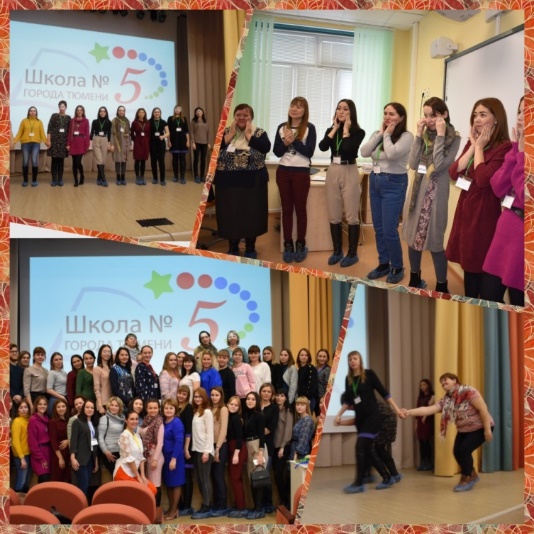      В рамках проекта «Профсоюз – территория возможностей» в МАОУ СОШ №5 прошел мастер-класс по актёрскому мастерству. В нем приняли участие около 60 педагогов, наше учреждение представили Пучкина А.А., Капустина К.С., Ямкина А.Г.      Современный педагог обязан быть не только профессионалом в знании своей дисциплины, но и творческой личностью. Финальным испытанием для всех участников стала подготовка коротких этюдов на типичные ситуации, с которыми сталкиваются педагоги во время учебного процесса.   По итогам работы было принято решение продолжить серию мастер-классов по актерскому мастерству и создать творческий коллектив педагогов из детских садов и школ.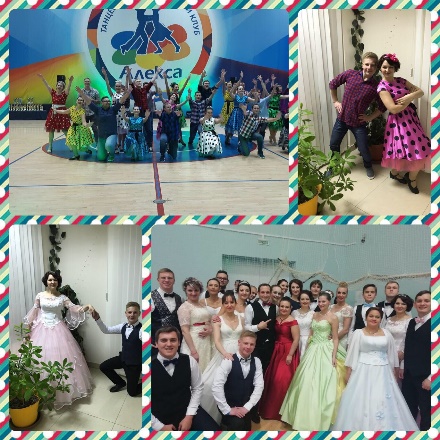                  Танцуют школы    Музыкальные руководители Матвеева Елена Анатольевна и Пульников Илья Леонидович в субботний вечер выходного дня приняли активное участие в городском проекте "Танцуют школы" в составе творческой команды совета молодых педагогов города Тюмени Учредитель: профсоюз МАДОУ д/с №134 города ТюмениГлавный редактор Бердинская Наталья БорисовнаШеф-редактор Гончар Светлана Геннадиевна Ответственный за выпуск номера Сазанова Наталья АлександровнаНаш адрес: город Тюмень, улица Газовиков, дом 6а; Тираж 100 экземпляров